Результат интеллектуальной деятельности, реализованныйв виде секрета производства (ноу –хау)ТЕХНОЛОГИЯ КОЛИЧЕСТВЕННОЙ ОЦЕНКИ АНАЛИЗА ДЕЯТЕЛЬНОСТИ АНО «ПРОЕКТНЫЙ ОФИС ПО РАЗВИТИЮ ТУРИЗМА И ГОСТЕПРИИМСТВА МОСКВЫ» НА ОСНОВЕ КЛЮЧЕВЫХ ПОКАЗАТЕЛЕЙ ЭФФЕКТИВНОСТИ РУКОВОДЯЩИХ СОТРУДНИКОВразработан в рамках фундаментальной научно-исследовательской работы «Формирование концепции и развитие теории страхования в современном обществе»,выполненной по государственному заданию на 2019 годСведения об авторах:РЕКЛАМНО – ТЕХНИЧЕСКОЕ ОПИСАНИЕРИД относится к количественной оценке анализа деятельности АНО «Проектный офис по развитию туризма и гостеприимства Москвы» (далее АНО, Общество, АНО «Проектный офис по развитию туризма и гостеприимства Москвы»), как специализированного инструмента реализации государственной программы города Москвы «Развитие городской среды» и существующего регуляторного окружения в части формирования различных систем мотивации персонала.Для оценки проведен детальный анализ целей деятельности АНО, закрепленных в основных положениях государственной программы и уставе Общества. Выявленный перечень основных задач и ключевых показателей деятельности Общества показывает невозможность приведения системы мотивации ТОР-менеджмента АНО к каким-либо стандартным подходам, сформированных в уже существующих нормативных документах.Предложенная система специальных показателей позволяет обеспечить наилучшим образом мотивацию персонала и сформировать на их основе специальную методику. В качестве показателей выбраны:процессные показатели, обеспечивающие контроль своевременности реализации дорожных карт (планов реализации проектов АНО);качественные показатели на основе структурированной анкеты (методика 360°), позволяющие оценить качество реализованных мероприятий и провести своевременный анализ ошибок их реализации;на основании двух предыдущих пунктов для ряда значимых мероприятий, распределенных во времени, целесообразно применять комплексный показатель (совмещение процессного и качественного показателей);еще одной особенностью деятельности АНО является начальный период его деятельности, в связи с чем необходимо внедрение дополнительных элементов мотивации, обеспечивающих повышение качества горизонтального взаимодействия всех подразделений АНО. В этой связи целесообразно дополнить систему показателей дополнительным КПЭ;оценка качества горизонтального взаимодействия (на основе структурированной анкеты по методике 180°), т.е. проведение регулярных замеров уровня удовлетворенности взаимодействия смежных подразделений.Разработанная в рамках исследования методика позволяет преодолеть все существующие ограничения, связанным с особым характером деятельности АНО и обеспечить концентрацию усилий персонала на достижении ключевых задач Общества. Дальнейшая декомпозиция ключевых задач Общества на сотрудников до уровня заместитель начальника управления. позволяет полностью учесть позицию Комитета по туризму города Москвы, сформулированную в текущей редакции ключевых показателей эффективности генерального директора Общества. Вместе с тем предложенная система позволит повысить концентрацию общества на достижении основных задач, заложенных в Уставе и решения наблюдательного совета АНО, а также закрепить каждый ранее существовавший показатель за непосредственным исполнителем, способным повлиять на достижение заданных (ожидаемых) уровней эффективности.Полученные результаты можно учитывать при разработке показателей эффективности самостоятельно без привлечения внешних подрядчиков.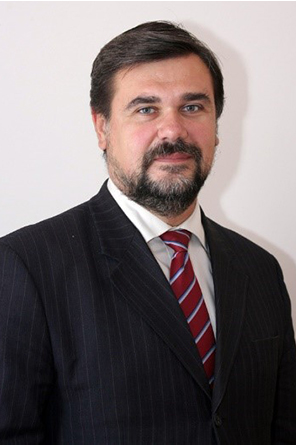 Цыганов Александр Андреевич,д.э.н., профессор, руководитель Департамента страхования и экономики социальной сферыКонтакты:tsygnov@list.ru+7 985 220-64-25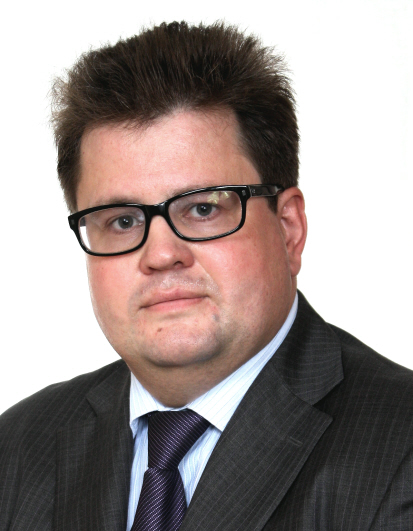 Брызгалов Денис Викторович,к.э.н., в.н.с. Департамента страхования и экономики социальной сферыКонтакты:dbryz@inbox.ru+7 985 991-97-92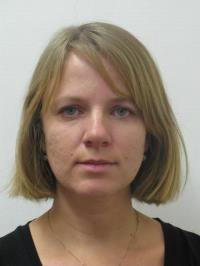 Грызенкова Юлия Викторовна,к.э.н., доцент кафедры «Ипотечное жилищное кредитование и финансовые инструменты рынка недвижимости»Контакты:gryzenkova@yandex.ru+7 916 100-71-69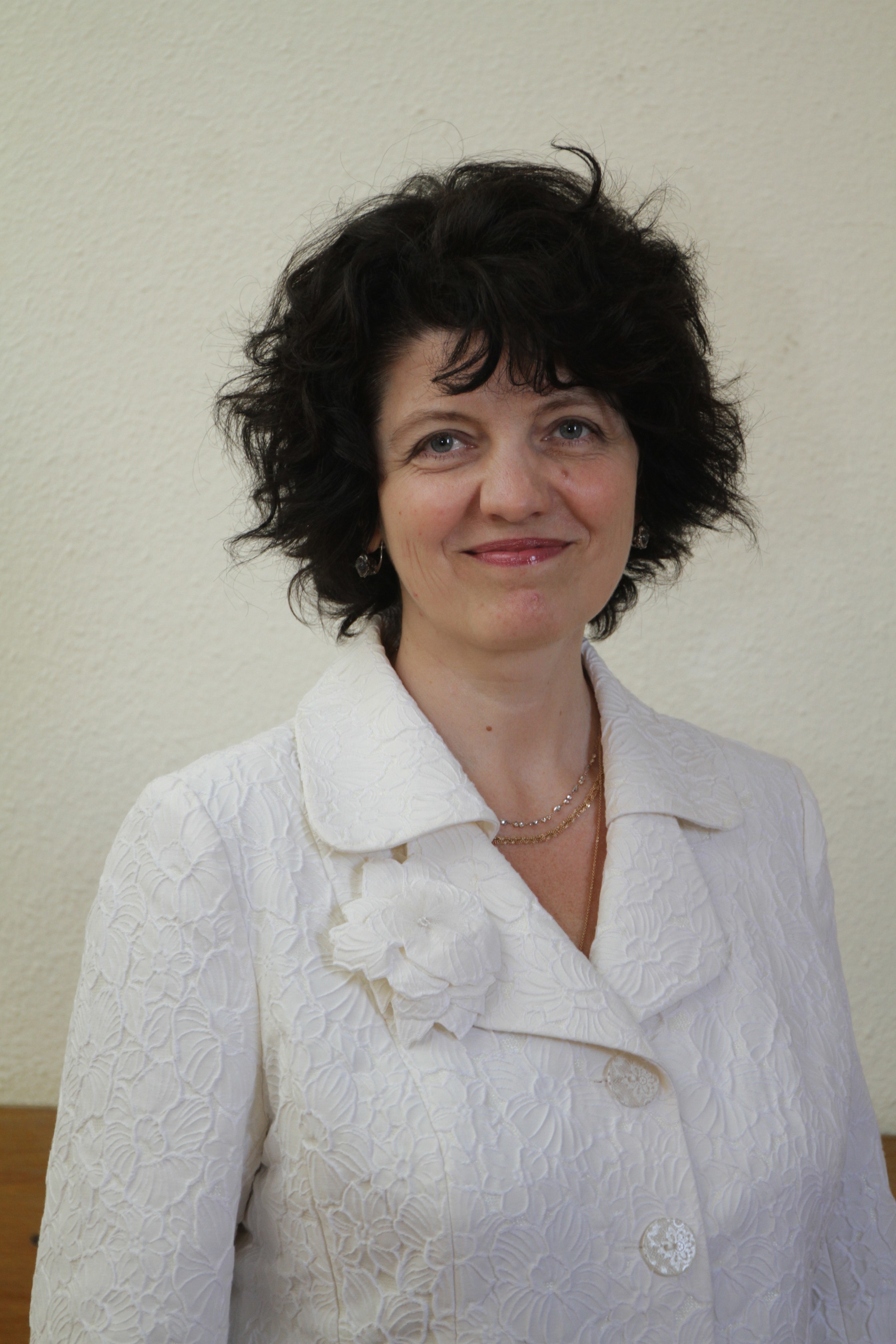 Кириллова Надежда Викторовна, д.э.н., профессор, профессор Департамента страхования и экономики социальной сферыКонтакты:Nvk_66@mail.ru+7 915 147-32-21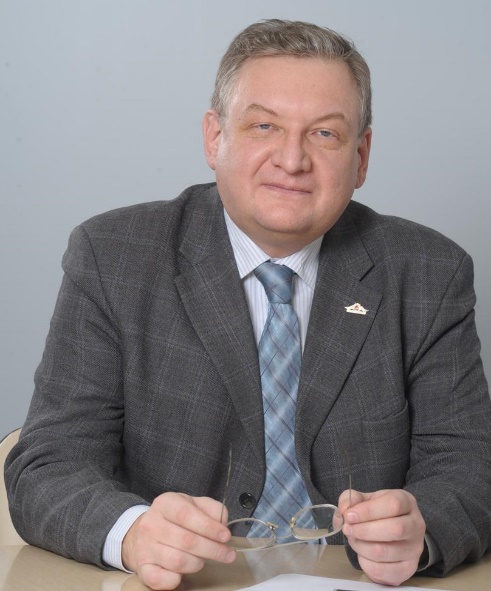 Зубец Алексей Николаевич,д.э.н., доцент, проректор по стратегическому развитию и практико-ориентированному образованиюКонтакты: ANZubets@fa.ru+7 916 902-31-80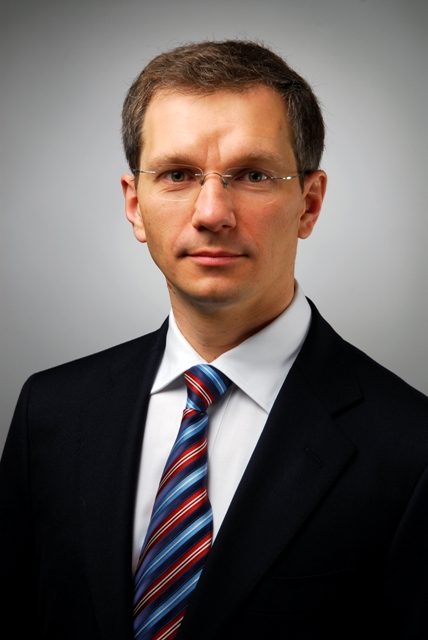 Языков Андрей Дмитриевич,к.э.н., в.н.с. Департамента страхования и экономики социальной сферыКонтакты:andrey@yazykov.ru+7 925 518-88-18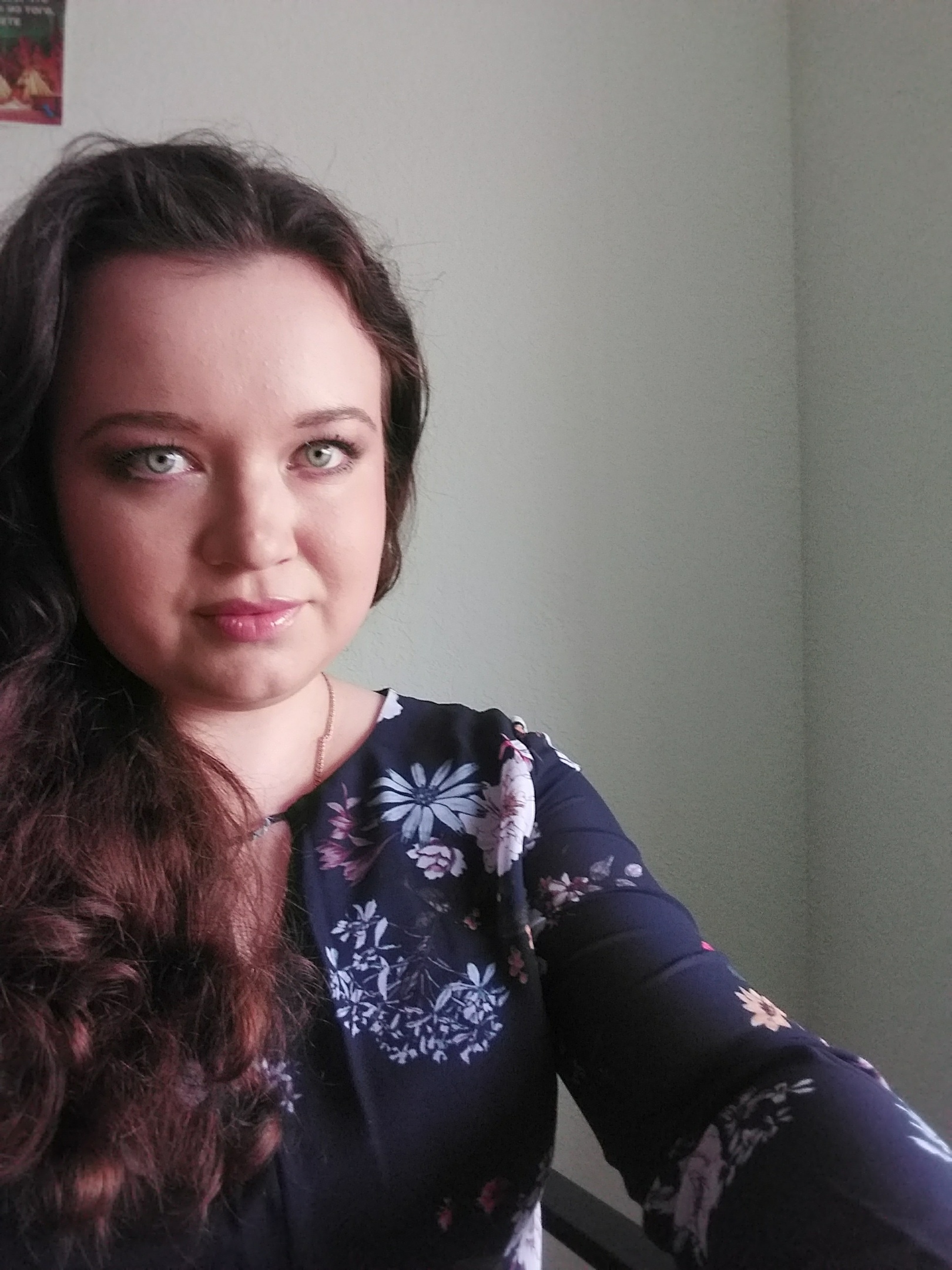 Крутова Любовь Сергеевна,Заведующий учебной лабораторией кафедры «Ипотечное жилищное кредитование и финансовые инструменты рынка недвижимости»Контакты:lskrutova@gmail.com+7 915 145-57-00